Centro Concertado Diocesano   “MARIA MADRE-POLITECNOS”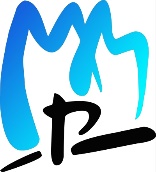 Avda. Eloy García de Quevedo  s/n09006    BURGOSTfno.: 947 221952   Fax: 947 227107 www.mariamadre.es CURSO 2021/22ENSEÑANZAS EN LAS QUE SE MATRICULA EL ALUMNO/ADATOS DEL ALUMNO/ADOMICILIO FAMILIAR del AlumnoAlumno Emancipado 			        SI     			NO   DATOS FAMILIARES  PADRE/TUTORMADRE/TUTORANota:   Es indispensable  rellenar todos los apartados de este documento, ya que la Dirección General de Formación Profesional nos lo exige.NIVEL EDUCATIVOCURSOCICLO O MODALIDADAPELLIDOSNOMBREDNI/NIEFecha NacimientoFecha NacimientoFecha NacimientoLOCALIDAD  DE NACIMIENTOPROVINCIANACIMIENTONACIONALIDADPAÍS de NacimientoTELÉFONO ALUMNOTELÉFONO ALUMNOTeléfono de EMERGENCIATeléfono de EMERGENCIATeléfono de EMERGENCIACORREO ELECTRONICOCORREO ELECTRONICONº S.SOCIALNº S.SOCIAL09/09/Nº DE LA TARJETA SANITARIANº DE LA TARJETA SANITARIANº DE LA TARJETA SANITARIACYLCentro de Salud: Centro de Salud: TITULACIÓN CON LO QUE ACCEDETITULACIÓN CON LO QUE ACCEDEAÑO FINALIZACIÓNAÑO FINALIZACIÓNAÑO FINALIZACIÓNCentro donde lo cursoCentro donde lo cursoCalle, Nº, Piso y Pta.  LOCALIDAD Y PROVINCIA - C.P.LOCALIDAD Y PROVINCIA - C.P.TELÉFONO FIJO/Movil Familiar TELÉFONO FIJO/Movil Familiar APELLIDOSAPELLIDOSNOMBREFECHA DE NACIMIENTOFECHA DE NACIMIENTOFECHA DE NACIMIENTOFECHA DE NACIMIENTOFECHA DE NACIMIENTOLUGAR DE NACIMIENTOLUGAR DE NACIMIENTOLUGAR DE NACIMIENTOLUGAR DE NACIMIENTOLUGAR DE NACIMIENTONACIONALIDADNACIONALIDADNACIONALIDADDNI/NIETELÉFONO MÓVILTELÉFONO MÓVILTELÉFONO MÓVILTELÉFONO MÓVILCORREO ELECTRÓNICOCORREO ELECTRÓNICOCORREO ELECTRÓNICOCORREO ELECTRÓNICOCORREO ELECTRÓNICOCORREO ELECTRÓNICOAPELLIDOSAPELLIDOSNOMBREFECHA DE NACIMIENTOFECHA DE NACIMIENTOFECHA DE NACIMIENTOFECHA DE NACIMIENTOFECHA DE NACIMIENTOLUGAR DE NACIMIENTOLUGAR DE NACIMIENTOLUGAR DE NACIMIENTOLUGAR DE NACIMIENTOLUGAR DE NACIMIENTONACIONALIDADNACIONALIDADNACIONALIDADDNI/NIETELÉFONO MÓVILTELÉFONO MÓVILTELÉFONO MÓVILTELÉFONO MÓVILCORREO ELECTRÓNICOCORREO ELECTRÓNICOCORREO ELECTRÓNICOCORREO ELECTRÓNICOCORREO ELECTRÓNICOCORREO ELECTRÓNICO